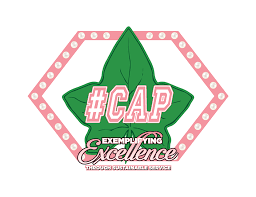 Mu Tau Omega Chapter Alpha Kappa Alpha Sorority, Inc.Scholarship Application Form**Please attach a small photo with your application**Please select one:_______Susan Wilson Jackson Scholarship Award (for females only)_______Mildred Maxwell Scholarship Award (for males only)_______Juanita B. Strickland Scholarship Award (for any student attending Talladega College only)Deadline date:  Must be received by Wednesday, April 1, 2020.Section A:  General informationName:  _____________________________________________ Date of Birth:  ____________________  Home address:  _______________________________________________________________________                          _______________________________________________________________________ Telephone number:  home_____________________________ cell ______________________________  Parents/Guardians _____________________________________________________________________  Address:  ____________________________________________________________________________                   ____________________________________________________________________________ Name of High School:  _________________________________________________________________Cumulative GPA:  __________________ ACT score _________________ SAT score _______________  Name of college choice:  ________________________________________________________________  Have you been accepted:  yes ________ no _______ (If applicable, please submit copy of letter.)Explain in 50 words or less why you desire this scholarship to assist you in furthering your education beyond high school.  ____________________________________________________________________________________ ____________________________________________________________________________________ ____________________________________________________________________________________ ____________________________________________________________________________________ ____________________________________________________________________________________ Section B:  Autobiographical Sketch (not to exceed 100 words-include ambitions, interests, and hobbies)______________________________________________________________________________________  ________________________________________________________________________  ________________________________________________________________________  ________________________________________________________________________  ________________________________________________________________________  ________________________________________________________________________  ________________________________________________________________________  ________________________________________________________________________  ________________________________________________________________________  ________________________________________________________________________ Section C: Honors, Awards, Extracurricular Activities: (Please include organizations, clubs, community services and church involvement.)List honors and awards that you have received  ________________________________________________________________________________________________________________________________________________________________________________________________________________________________________________________________________________________________________________________List extracurricular activities, organizations, and clubs (Indicate years of services and any offices held.)______________________________________________________________________________  ______________________________________________________________________________ ______________________________________________________________________________ ______________________________________________________________________________ Community/Church involvement:________________________________________________________________________________________________________________________________________________________________________________________________________________________________________________________________________________________________________________________Section D:  Personal References:  This section requires 3 letters to accompany your application.  These letters should be from persons who support your character, performance, achievements, and community involvement.  Explain in what capacity they know you (school, church, community, etc.)  The person should not be a relative.  Section E:  Sealed (unopened) Official Transcript with cumulative G.P.A.Section F:  Indicate the amount that best describes your family’s income.__________ under $15,000			__________ $15,000 to $25,000__________ $26,000 to $45,000	   	__________ $46,000 to $60,000__________ over $60,000 Return completed application packets to:	Marianne Garrett, P. O. Box 23, Alpine, AL  35014***Deadline date:  Must be received by Wednesday, April 1, 2020.